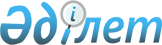 Об увековечении памяти академика Академии наук Казахской ССР Оpымбека Ахметбековича ЖаутыковаПостановление Совета Министpов Казахской ССР от 14 февpаля 1990 г. N 55



      Совет Министров Казахской ССР постановляет: 






      1. Принять предложения Академии наук Казахской ССР, Министерства народного образования Казахской ССР, Министерства финансов Казахской ССР и Карагандинского облисполкома: 



      о присвоении имени О.А. Жаутыкова Республиканской физико-математической школе в г. Алма-Ате и средней школе N 1 в г. Каркалинске; 



      об учреждении по одной ежегодной стипендии имени О.А. Жаутыкова по 100 рублей в месяц каждая для студентов-отличников математических специальностей Казахского государственного университета имени С.М. Кирова и Казахского педагогического института имени Абая.






      2. Алма-Атинскому горисполкому принять решение об установлении мемориальной доски на доме N 158/160 по улице Карла Маркса, где жил О.А. Жаутыков.

      

Председатель




Совета Министров Казахской ССР



      Управляющий Делами




 Совета Министров Казахской ССР

 

					© 2012. РГП на ПХВ «Институт законодательства и правовой информации Республики Казахстан» Министерства юстиции Республики Казахстан
				